Приложение 2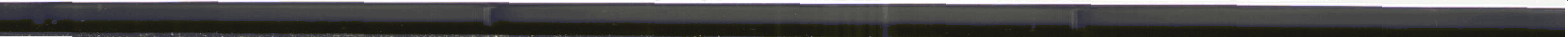 к приказу от 29.08.2022г. №397.1Форма запроса субъекта персональных данных с отзывом согласия на обработку персональных данныхДиректору МБОУ «ЦО «Перспектива»Часовских М.А.__________________________________________________(фамилия, имя,о тчество, номер основного документа,__________________________________________________________удостоверяющего личность субъекта  персональных данных или его представителя,_______________________________________________сведения о  дате выдаче указанного документа или выдавшем его органеЗАПРОСна прекращение обработки персональных данных в связи с отзывом согласия на обработку персональных данныхВ соответствии с ч.5 ст.21 Федерального закона «О персональных данных» и в связи с _________________________________________________________________ прошу вас прекратить обработку моих персональных данных:________________________________________________________________________________________________________________________________________________________________________________________________________________________Ответ на настоящий запрос прошу направить в письменной форме по адресу:_________________________________________________________________________в установленные законом сроки.				_______________________/ _________________________						(подпись)			(расшифровка подписи)	(дата)